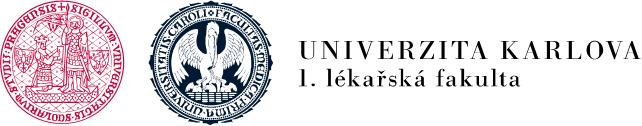 Studijní program: OšetřovatelstvíStudijní obor: Všeobecná sestraTitul, Jméno, Příjmení (Autor)Název závěrečné práce (v ČJ)Podnázev závěrečné práce (v ČJ)Title (v AJ)Subtitle (v AJ)Bakalářská práceVedoucí práce: Titul. Jméno, PříjmeníKonzultant (byl-li): Titul. Jméno, PříjmeníPraha, RRRRProhlášení:Prohlašuji, že jsem závěrečnou práci zpracoval/a samostatně a že jsem řádně uvedl/a a citoval/a všechny použité prameny a literatury. Současně prohlašuji, že práce nebyla využita k získání jiného nebo stejného titulu.Souhlasím/Nesouhlasím s trvalým uložením elektronické verze mé práce v databázi systému meziuniverzitního projektu Theses.cz za účelem soustavné kontroly podobnosti kvalifikačních prací.V Praze, DD. MM. RRRR.JMÉNO PŘIJÍMENÍ (hůlkovým písmem) ……………………….…………………………………PodpisIdentifikační záznam (příklad)ZKUSIL, Josef. Meditace a učení. [Meditation and Learning]. Praha, 2009. 66 s., 6 příl. Bakalářská práce (Bc.). Univerzita Karlova, 1. lékařská fakulta, Ústav teorie a praxe ošetřovatelství. Vedoucí práce Nedal, Kazimír.ABSTRAKT (v ČJ)TextAbstrakt je uveden na samostatné stránce, maximální délka 15-20 řádků. Obsahuje:1)	východiska – uvedení do problému2)	formulace cílů, metodologie 3)	hlavní výsledky 4)	závěr a doporučeníklíčová slova: TextABSTRACT (v AJ)Textkeywords: TextPoděkování (není povinné)TextObsah1.	Úvod	82.	Současný stav poznání	92.1.	Název případné podkapitoly	92.1.1.	Další případné dělení uvnitř podkapitoly	92.2.	Název případné další podkapitoly	92.2.1.	Další případné dělení uvnitř podkapitoly	93.	Použité metody	103.1.	Název případné podkapitoly	103.1.1.	Další případné dělení uvnitř podkapitoly	104.	Výsledky	114.1.	Název případné podkapitoly	114.1.1.	Další případné dělení uvnitř podkapitoly	114.2.	Název případné další podkapitoly	114.2.1.	Další případné dělení uvnitř podkapitoly	115.	Diskuse	125.1.	Název případné podkapitoly	125.1.1.	Další případné dělení uvnitř podkapitoly	125.2.	Název případné další podkapitoly	125.2.1.	Další případné dělení uvnitř podkapitoly	126.	Závěr	137.	Seznam použité literatury	14Seznam zkratekSeznam grafůSeznam tabulekSeznam obrázkůSeznam přílohÚvodText1-2 strany; Zde se zobrazuje poprvé číslo strany (strany předchozí se započítávají)Současný stav poznáníTextBakalářská práce rozsah 30 – 50 normostran (tj. 54 - 90 tisíc znaků, včetně mezer)V této kapitole student obecně popíše onemocnění nebo stav, kterým se bude zabývat a všechny ostatní aspekty, které s tím souvisí (např. pacient s dekubitem, kardiálním selháváním a demencí. Literaturu ke všem onemocněním je potřeba řádně použít a citovat, stejně jako literaturu zabývající se etickými otázkami, spoluprací s rodinou apod.)Název případné podkapitolyTextDalší případné dělení uvnitř podkapitolyTextNázev případné další podkapitoly TextDalší případné dělení uvnitř podkapitolyTextPoužité metodyTextV této kapitole je popsán a zdůvodněn postup výzkumného šetření.Rozebrány jsou také etické otázky.Název případné podkapitolyTextDalší případné dělení uvnitř podkapitolyTextVýsledkyTextNázev případné podkapitolyTextDalší případné dělení uvnitř podkapitolyTextNázev případné další podkapitoly TextDalší případné dělení uvnitř podkapitolyTextTabulka : Název tabulkyGraf : Název grafu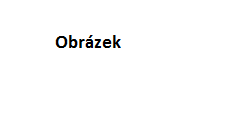 Obrázek : Název obrázkuDiskuseTextNázev případné podkapitolyTextDalší případné dělení uvnitř podkapitolyTextNázev případné další podkapitoly TextDalší případné dělení uvnitř podkapitolyTextZávěrTextSeznam použité literaturyTextMinimální počet použitých literárních zdrojů pro bakalářskou práci je 30. Z toho minimálně 5 cizojazyčných zdrojů.Seznam zkratekTextSeznam grafůGraf 1: Název grafu	10Seznam tabulekTabulka 1: Název tabulky	10Seznam obrázkůObrázek 1: Název obrázku	10Seznam přílohPříloha č. 1: Název přílohyPříloha č. 1 Název přílohyUniverzita Karlova, 1. lékařská fakultaKateřinská 32, Praha 2Prohlášení zájemce o nahlédnutí do závěrečné práce absolventa studijního programuuskutečňovaného na 1. lékařské fakultě Univerzity Karlovy.Jsem si vědom/a, že závěrečná práce je autorským dílem a že informace získané nahlédnutím do zpřístupněné závěrečné práce nemohou být použity k výdělečným účelům, ani nemohou být vydávány za studijní, vědeckou nebo jinou tvůrčí činnost jiné osoby než autora.Byl/a jsem seznámen/a se skutečností, že si mohu pořizovat výpisy, opisy nebo kopie závěrečné práce, jsem však povinen/a s nimi nakládat jako s autorským dílem a zachovávat pravidla uvedená v předchozím odstavci.Název kategoriiPoložka 1Položka 2Položka 3Položka aPříjmení, jméno 
(hůlkovým písmem)číslo dokladu totožnosti vypůjčitele 
(např. OP, cestovní pas)Signaturazávěrečné práceDatumPodpis